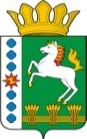 КОНТРОЛЬНО-СЧЕТНЫЙ ОРГАН ШАРЫПОВСКОГО РАЙОНАКрасноярского краяЗаключениена проект Постановления администрации Шарыповского района «О внесении изменений в Постановление администрации Шарыповского района от 30.10.2013 № 846-п «Об утверждении муниципальной программы «Развитие образования Шарыповского района» (в ред. от 27.06.2014 № 477-п, от 29.10.2014 № 850-п, от 16.12.2015 № 716-п, 29.12.2015 № 740-п, от 10.08.2016 № 373-п, от 08.11.2016 № 494-п, от 15.05.2017 № 282-п, от 14.07.2017 № 447-п)10 ноября  2017 год 									№ 115Настоящее экспертное заключение подготовлено Контрольно – счетным органом Шарыповского района на основании ст. 157 Бюджетного  кодекса Российской Федерации, ст. 9 Федерального закона от 07.02.2011 № 6-ФЗ «Об общих принципах организации и деятельности контрольно – счетных органов субъектов Российской Федерации и муниципальных образований», ст. 15 Решения Шарыповского районного Совета депутатов от 20.09.2012 № 31/289р «О внесении изменений и дополнений в Решение Шарыповского районного Совета депутатов от 21.06.2012 № 28/272р «О создании Контрольно – счетного органа Шарыповского района» (в ред. от 20.03.2014 № 46/536р, от  25.09.2014 № 51/573р, от 26.02.2015 № 56/671р) и в соответствии со стандартом организации деятельности Контрольно-счетного органа Шарыповского района СОД 2 «Организация, проведение и оформление результатов финансово-экономической экспертизы проектов Решений Шарыповского районного Совета депутатов и нормативно-правовых актов по бюджетно-финансовым вопросам и вопросам использования муниципального имущества и проектов муниципальных программ» утвержденного приказом Контрольно-счетного органа Шарыповского района от 16.12.2013 № 29.Представленный на экспертизу проект Постановления администрации Шарыповского района «О внесении изменений в Постановление администрации Шарыповского района от 30.10.2013 № 846-п «Об утверждении муниципальной программы «Развитие образования Шарыповского района» (в ред. от 27.06.2014 № 477-п, от 29.10.2014 № 850-п, от 16.12.2015 № 716-п, от 29.12.2015 № 740-п, от 10.08.2016 № 373-п, от 08.11.2016 № 494-п, от 15.05.2017 № 282-п, от 14.07.2017 № 447-п) направлен в Контрольно – счетный орган Шарыповского района 08 ноября 2017 года. Разработчиком данного проекта муниципальной программы является муниципальное казенное учреждение «Управление образования Шарыповского района».Основанием для разработки муниципальной программы является:- постановление администрации Шарыповского района от 30.07.2013 № 540-п «Об утверждении Порядка принятия решений о разработке  муниципальных программ Шарыповского района, их формировании и реализации» (в ред. от 29.06.2015 № 407-п);- распоряжение администрации Шарыповского района от 02.08.2013  № 258-р «Об утверждении перечня муниципальных программ Шарыповского района» (в ред. от 29.07.2014 № 293а-р).Исполнитель муниципальной программы муниципальное казенное учреждение «Управление образования Шарыповского района».Соисполнители муниципальной программы:- администрация Шарыповского района;- муниципальное казенное учреждение «Управление спорта, туризма и молодежной политики Шарыповского района»;- муниципальное казенное учреждение «Управление культуры Шарыповского района».Подпрограммы муниципальной программы:Развитие дошкольного, общего и дополнительного образования детей.Организация отдыха и оздоровления детей Шарыповского района.Обеспечение реализации муниципальной программы в области образования.Мероприятие муниципальной программы:Господдержка детей - сирот.Цель муниципальной программы – обеспечение высокого качества образования, соответствующего потребностям граждан и перспективным задачам развития экономики Шарыповского района, отдых и оздоровление детей в летний период.Мероприятие проведено 08-10 ноября 2017 года.В ходе подготовки заключения Контрольно – счетным органом Шарыповского района были проанализированы следующие материалы:- проект Постановления администрации Шарыповского района «О внесении изменений в Постановление администрации Шарыповского района от 30.10.2013 № 846-п «Об утверждении муниципальной программы «Развитие образования Шарыповского района» (в ред. от 27.06.2014 № 477-п, от 29.10.2014 № 850-п, от 16.12.2015 № 716-п, от 24.12.2015  № 727-п, от 29.12.2015 № 740-п, от 10.08.2016 № 373-п,  от 08.11.2016 № 494-п, от 15.05.2017 № 282-п, от 14.07.2017 № 447-п);- паспорт муниципальной программы «Развитие образования Шарыповского района».Рассмотрев представленные материалы к проекту Постановления муниципальной программы «Развитие образования Шарыповского района» установлено следующее:В соответствии с проектом паспорта Программы происходит изменение по строке (пункту) «Ресурсное обеспечение муниципальной программы», после внесения изменений строка  будет читаться:Увеличение бюджетных ассигнований в сумме 1 565 872,00 руб. (0,14%), в том числе:- увеличение за счет средств краевого бюджета в сумме 847 400,00 руб. (0,12%);- увеличение за счет средств внебюджетных источников в сумме 718 472,00 руб. (3,87%).Вносятся изменения в подпрограмму 1 «Развитие дошкольного, общего и дополнительного образования» по строке (пункту) «Объемы и источники финансирования подпрограммы».После внесения изменений, строка будет читаться:Увеличение бюджетных ассигнований по подпрограмме 1 в сумме 1 448 972,00 руб. (0,14%), в том числе:за счет средств краевого бюджета в сумме 730 500,00 руб. (0,11%), из них:- увеличение в сумме 70 500,00 руб. по мероприятию 1.2.9.1. «Проведение мероприятий, направленных на обеспечение безопасного участия детей в дорожном движении, за счет краевого бюджета» в соответствие с Постановлением Правительства Красноярского края от 18.08.2017 № 412-п «Об утверждении списка победителей конкурсного отбора на предоставление субсидии бюджетам муниципальных образований Красноярского края на приобретение для дошкольных образовательных организаций оборудования, позволяющего в игровой форме формировать навыки безопасного поведения на дороге», уведомлением Министерства образования Красноярского края об изменении бюджетных ассигнований (лимитов бюджетных обязательств) от 04.08.2017 г. № 7259;- увеличение в сумме 660 000,00 руб. по мероприятию 3.1.5. «Средства на повышение размеров оплаты труда отдельным категориям работников бюджетной сферы края, в том числе для которых указами Президента Российской Федерации предусмотрено повышение оплаты труда за счет средств краевого бюджета» в соответствие с Постановлением Правительства Красноярского края от 21.06.2017 № 361-п «Об утверждении распределения и порядков предоставления в 2017 году субсидий бюджетам муниципальных образований Красноярского края на частичное финансирования (возмещение) расходов на увеличение размеров оплаты труда отдельным категориям работников бюджетной сферы Красноярского края, для которых указами Президента Российской Федерации предусмотрено повышение оплаты труда», уведомлением Министерства финансов Красноярского края об изменении бюджетных ассигнований (лимитов бюджетных обязательств) от 05.07.2017 № 6692.за счет средств внебюджетных источников увеличение бюджетных ассигнований в сумме 718 472,00 руб. (3,87%), из них:- уменьшение в сумме 42 924,00 руб. по мероприятию 1.4. «Обеспечение деятельности подведомственных учреждений за счет средств от оказания платных услуг»;- увеличение в сумме 761 396,00 руб. по мероприятию 2.3 «Обеспечение деятельности подведомственных учреждений за счет средств от оказания платных услуг», в том числе: родительская плата в сумме 261 396,00 руб., безвозмездные пожертвования в сумме 500 000,00 руб.Перераспределены бюджетные ассигнования по подпрограмме 1:в сумме 204 242,31 руб. с мероприятия 2.2.2. «Расходы за счет средств краевого бюджета, полученных в качестве гранта в целях содействия достижению и (или) поощрения достижения наилучших значений показателей эффективности деятельности органов местного самоуправления городских округов и муниципальных районов» на мероприятие 1.2.1 «Расходы за счет средств краевого бюджета, полученных в качестве гранта в целях содействия достижению и (или) поощрения достижения наилучших значений показателей эффективности деятельности органов местного самоуправления городских округов и муниципальных районов» для проведения капитального ремонта системы отопления в здании МБДОУ Березовский ДС «Семицветик»;в сумме 47 095,76 руб. с мероприятия 1.2.6. «Огнезащитная обработка деревянных конструкций кровли зданий, сооружений, пристроек к зданиям образовательных учреждений за счет средств районного бюджета» на мероприятия:- в сумме 11 643,08 руб. на мероприятие 2.2.17 «Текущий ремонт пожарной сигнализации в зданиях образовательных учреждений за счет средств районного бюджета»; - в сумме 24 965,00 руб. на мероприятие 2.2.18 «Текущий ремонт кровли здания МБОУ Оракской ООШ № 15 за счет средств районного бюджета»; - в сумме 10 487,68 руб. на мероприятие 2.2.19 «Капитальный ремонт тепловых сетей на территории прилегающей к зданиям образовательных учреждений за счет средств районного бюджета».В сумме 1 000,00 руб. с мероприятия 2.2.1 «Осуществление расходов капитального характера, решение социально-значимых вопросов и обеспечение софинансирования расходов (за счет средств районного бюджета)» на мероприятие 1.2.9.2. «Проведение мероприятий, направленных на обеспечение безопасного участия детей в дорожном движении, за счет районного бюджета»;В сумме 28 320,00 руб. с мероприятия 3.2.6 «Проведение государственной экспертизы (проведение проверки достоверности определения сметной стоимости капитальных ремонтов образовательных учреждений) за счет средств районного бюджета» на мероприятие 1.2.10. «Ремонт оборудования, техники в помещениях зданий образовательных учреждений за счет средств районного бюджета»;В сумме 36 865,00 руб. на мероприятие 1.2.11. «Текущий ремонт пожарной сигнализации в зданиях образовательных учреждений за счет средств районного бюджета» с мероприятий:- в сумме 26 865,00 руб. с мероприятия 2.2.10. «Огнезащитная обработка деревянных конструкций кровли зданий, сооружений, пристроек к зданиям образовательных учреждений за счет средств районного бюджет»;- в сумме 10 000,00 руб. на мероприятие 2.2.14 «Устранение аварийности кровли здания МБОУ Березовской СОШ № 1 за счет средств районного бюджета».В сумме 229 215,33 руб. на мероприятие 2.1.1 «Обеспечение деятельности (оказание услуг) подведомственных учреждений за счет средств районного бюджета» с мероприятий:- в сумме 43 474,65 руб. с мероприятия 2.2.10. «Огнезащитная обработка деревянных конструкций кровли зданий, сооружений, пристроек к зданиям образовательных учреждений за счет средств районного бюджета»;- в сумме 58 810,68 руб. с мероприятия 3.2.6 «Проведение государственной экспертизы (проведение проверки достоверности определения сметной стоимости капитальных ремонтов образовательных учреждений) за счет средств районного бюджета»;- в сумме 126 930,00 руб. с мероприятия 2.2.1 «Осуществление расходов капитального характера, решение социально-значимых вопросов и обеспечение софинансирования расходов (за счет средств районного бюджета)». В сумме 1 823,73 руб. на мероприятие 2.2.17 «Текущий ремонт пожарной сигнализации в зданиях образовательных учреждений за счет средств районного бюджета» с мероприятий:- в сумме 960,00 руб. с мероприятия 2.2.4. «Приобретение и установка осветительных приборов, с целью устранения предписаний, в зданиях образовательных учреждений за счет средств районного бюджета»;- в сумме 863,73 руб. с мероприятия 2.2.5. «Приобретение и установка приборов учета тепловой энергии в помещениях зданий образовательных учреждений за счет средств районного бюджета». В сумме 36 134,19 руб. с мероприятия 2.2.10. «Огнезащитная обработка деревянных конструкций кровли зданий, сооружений, пристроек к зданиям образовательных учреждений за счет средств районного бюджета» на мероприятия на мероприятие 2.2.17 «Текущий ремонт пожарной сигнализации в зданиях образовательных учреждений за счет средств районного бюджета».В сумме 47 900,00 руб. с мероприятия 2.2.14 «Устранение аварийности кровли здания МБОУ Березовской СОШ № 1 за счет средств районного бюджета» на мероприятия:- в сумме 17 163,00 руб. на мероприятие 2.2.17 «Текущий ремонт пожарной сигнализации в зданиях образовательных учреждений за счет средств районного бюджета»;- в сумме 9 673,00 руб. на мероприятие 2.2.20 «Ремонт оборудования, техники в помещениях зданий образовательных учреждений за счет средств районного бюджета»;- в сумме 21 064,00 руб. на мероприятие 2.2.21 «Текущий ремонт системы отопления в помещениях зданий образовательных учреждений за счет средств районного бюджета». В сумме 216 766,32 руб. с мероприятия 3.2.6 «Проведение государственной экспертизы (проведение проверки достоверности определения сметной стоимости капитальных ремонтов образовательных учреждений) за счет средств районного бюджета» на мероприятие 2.2.19 «Капитальный ремонт тепловых сетей на территории прилегающей к зданиям образовательных учреждений за счет средств районного бюджета».Вносятся изменения в подпрограмму 3  «Обеспечение реализации муниципальной программы в области образования» по строке (пункту) «Объемы и источники финансирования подпрограммы».После внесения изменений, строка будет читаться:Увеличение бюджетных ассигнований по подпрограмме 3 за счет средств краевого бюджета в сумме 116 900,00 руб. по мероприятию 1.1.4 «Средства на повышение размеров оплаты труда методистов муниципальных методических кабинетов (центров) сферы «Образование», созданных в виде муниципальных учреждений или являющихся структурными подразделениями муниципальных учреждений либо органов местного самоуправления муниципальных образований Красноярского края» в соответствие с Постановлением Правительства Красноярского края от 05.07.2017 № 379-п «Об утверждении распределения в 2017 году субсидии бюджетам отдельных муниципальных образований Красноярского края на частичное финансирование (возмещение) расходов на повышение с 1 июня 2017 года размеров оплаты труда методистов муниципальных методических кабинетов (центров) сферы «Образование», созданных в виде муниципальных учреждений или являющихся структурными подразделениями муниципальных учреждений либо органов местного самоуправления муниципальных образований Красноярского края», уведомлением  министерства образования Красноярского края об изменениях бюджетных ассигнований (лимитов бюджетных обязательств) от 07.07.2017 № 6729.На основании выше изложенного Контрольно – счетный орган предлагает администрации  Шарыповского района утвердить проект Постановления администрации Шарыповского района «О внесении изменений в Постановление администрации Шарыповского района от 30.10.2013 № 846-п «Об утверждении муниципальной программы «Развитие образования Шарыповского района» (в ред. от 27.06.2014 № 477-п, от 29.10.2014 № 850-п, от 16.12.2015 № 716-п, от 29.12.2015 № 740-п, от 10.08.2016 № 373-п, от 08.11.2016 № 494-п, от 15.05.2017 № 292-п, от 14.07.2017 № 447-п).Председатель Контрольно – счетного органа								Г.В. СавчукАудитор 	Контрольно – счетного органа								И.В. ШмидтРесурсному обеспечению программы, в том числе в разбивке по источникам финансирования, по годам реализации программы Предыдущая редакцияПостановленияПредлагаемая редакция(Проект Постановления) Ресурсному обеспечению программы, в том числе в разбивке по источникам финансирования, по годам реализации программы Общий объем бюджетных ассигнований на реализацию муниципальной программы составляет  1 117 309 449,00  руб.  в том числе:2017 год – 375 260  919,00  руб.;2018 год -  371 024 265,00  руб.;2019 год – 371 024 265,00  руб.за счет средств федерального  бюджета  3 006 200,00 руб., из них:2017 год – 0,00 руб.;2018 год -  1 503 100,00 руб.;2019 год – 1 503 100,00 руб. за счет средств краевого бюджета 701 804 180,00 руб. из них:2017 год – 237 207 180,00  руб.;2018 год -  232 298 500,00  руб.;2019 год – 232 298 500,00  руб.за счет средств районного бюджета  393 925 584,00 руб. из них:2017 год – 131 066 128,00  руб.;2018 год – 131 429 728,00  руб.;2019 год – 131 429 728,00 руб..за счет средств внебюджетные источники 18 573 485,00 руб., из них:2017 год – 6 987 611,00 руб.;2018 год – 5 792 937,00 руб.;2019 год – 5 792 937,00 руб.Общий объем бюджетных ассигнований на реализацию муниципальной программы составляет  1 118 875 321,00  руб.  в том числе:2017 год – 376 826 791,00  руб.;2018 год -  371 024 265,00  руб.;2019 год – 371 024 265,00  руб.за счет средств федерального  бюджета  3 006 200,00 руб., из них:2017 год – 0,00 руб.;2018 год - 1 503 100,00 руб.;2019 год – 1 503 100,00 руб. за счет средств краевого бюджета 702 651 580,00 руб. из них:2017 год – 238 054 580,00  руб.;2018 год -  232 298 500,00  руб.;2019 год – 232 298 500,00  руб.за счет средств районного бюджета  393 925 584,00 руб. из них:2017 год – 131 066 128,00  руб.;2018 год – 131 429 728,00  руб.;2019 год – 131 429 728,00 руб..за счет средств внебюджетные источники 19 291 957,00 руб., из них:2017 год – 7 706 083,00 руб.;2018 год – 5 792 937,00 руб.;2019 год – 5 792 937,00 руб. Объемы и источники финансирования подпрограммы Предыдущая редакция подпрограммы 1Предлагаемая редакция подпрограммы 1 (проект Постановления) Объемы и источники финансирования подпрограммы Общий объём бюджетных ассигнований на реализацию подпрограммы составляет 1 048 363 417,00 руб., в том числе по годам реализации:2017 год – 354 045 495,00 руб.;2018 год – 347 158 961,00 руб.;2019 год – 347 158 961,00 руб.за счет средств краевого бюджета 681 528 532,00 руб., из них:2017 год -  231 292 132,00 руб.;2018 год – 225 118 200,00 руб.;2019 год –  225 118 200,00 руб.за счет средств районного бюджета 348 261 400,00 руб., из них:2017 год – 115 765 752,00 руб.;2018 год – 116 247 824,00 руб.;2019 год – 116 247 824,00 руб.за счет средств внебюджетных источников 18 573 485,00  руб., из них:2017 год – 6 987 611,00 руб.;2018 год – 5 792 937,00 руб.;2019 год – 5 792 937,00 руб.Общий объём бюджетных ассигнований на реализацию подпрограммы составляет 1 049 812 389,00 руб., в том числе по годам реализации:2017 год – 355 494 467,00 руб.;2018 год – 347 158 961,00 руб.;2019 год – 347 158 961,00 руб.за счет средств краевого бюджета682 259 032,00 руб., из них:2017 год -  232 022 632,00 руб.;2018 год – 225 118 200,00 руб.;2019 год –  225 118 200,00 руб.за счет средств районного бюджета 348 261 400,00 руб., из них:2017 год – 115 765 752,00 руб.;2018 год – 116 247 824,00 руб.;2019 год – 116 247 824,00 руб.за счет средств внебюджетных источников 19 291 957,00  руб., из них:2017 год – 7 706 083,00 руб.;2018 год – 5 792 937,00 руб.;2019 год – 5 792 937,00 руб.Объемы и источники финансирования подпрограммы Предыдущая редакция подпрограммы 3Предлагаемая редакция подпрограммы 3 (проект Постановления)Объемы и источники финансирования подпрограммы Общий объем бюджетных ассигнований на реализацию подпрограммы составляет 41 028 860,00 руб., в том числе по годам реализации:2017 год – 13 689 052,00 руб.;2018 год – 13 669 904,00 руб.;2019 год – 13 669 904,00 руб.за счет средств краевого бюджета 19 148,00 руб., из них:2017 год – 19 148,00 руб.;2018 год – 0,00 руб.;2019 год – 0,00 руб.за счет средств районного бюджета 41 009 712,00 руб., из них:2017 год – 13 669 904,00 руб.;2018 год – 13 669 904,00 руб.;2019 год – 13 669 904,00 руб.Общий объем бюджетных ассигнований на реализацию подпрограммы составляет 41 145 760,00 руб., в том числе по годам реализации:2017 год – 13 805 952,00 руб.;2018 год – 13 669 904,00 руб.;2019 год – 13 669 904,00 руб.за счет средств краевого бюджета 136 048,00 руб., из них:2017 год – 136 048,00 руб.;2018 год – 0,00 руб.;2019 год – 0,00 руб.за счет средств районного бюджета 41 009 712,00 руб., из них:2017 год – 13 669 904,00 руб.;2018 год – 13 669 904,00 руб.;2019 год – 13 669 904,00 руб.